Wear Behaviour of Aluminium Silicon Piston Alloys Using Different   CoatingsA Major Project ReportSubmitted in Partial Fulfillment for the Award of the Degree ofMaster of TechnologyInMechanical EngineeringWith specialization inPRODUCTION ENGINEERINGBySUDEEP SINGH BAGHEL (Roll No. 13/PRD/2010)Under the guidance of                              	Dr.Qasim Murtaza (Associate Professor)Department of Mechanical Engineering 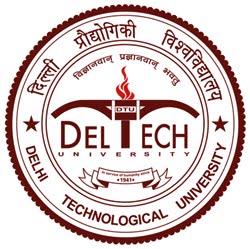 DEPARTMENT OF MECHANICAL AND PRODUCTION ENGINEERINGDELHI TECHNOLOGICAL UNIVERSITYDELHI-110042SESSION 2010-12